Zapobieganie powstawaniu odpadówNIE WYTWARZAJMY TYLE ŚMIECI!!W dzisiejszych czasach wszystkie produkty sprzedawane są w opakowaniach, które po zużyciu produktu stają się odpadem. Zapobieganie powstawaniu i zmniejszenie ilości wytwarzanych odpadów to główne i podstawowe cele w gospodarce odpadami. Niesegregowane i niezagospodarowane śmieci, które każdy z nas wyrzuca każdego dnia, trafiają na wciąż powiększające się składowiska odpadów. Pamiętajmy jednak, że kosztami ich utrzymania jesteśmy przecież obciążani my wszyscy.Poniżej kilka zasad jak zmniejszyć ilość odpadów:Kupuj tyle, ile naprawdę potrzebujesz,Wybieraj produkty w dużych opakowaniach,Idąc na zakupy zabieraj ze sobą torby wielokrotnego użytku, najlepiej wykonane z materiałów ekologicznych,Zamiast zwykłych, jednorazowych baterii stosuj akumulatorki, które można wielokrotnie ładować.Wybierz szklaną butelkę zwrotną zamiast butelki plastikowej,Unikaj jednorazowych produktów np. plastikowych sztućców na grilla czy papierowych talerzyków.Rzeczy używane, których już nie potrzebujesz np. meble, sprawny sprzęt AGD, ubrania, książki, zabawki, sprzęty sportowe i dla dzieci oddaj instytucjom, które przekażą je potrzebującym.Jeżeli to możliwe ogranicz ilość zużywanego papieru:wysyłaj korespondencję pocztą elektroniczną zamiast tradycyjnych listów,zrezygnuj z papierowych faktur i rachunków za media i usługi oraz z tradycyjnych wyciągów bankowych na rzecz dokumentów przekazywanych w wersji elektronicznej,jeżeli musisz coś wydrukować, to drukuj dwustronnie,Jeżeli możesz wymień źródło ciepła na paliwo stałe na ogrzewanie sieciowe lub gazowe. W ten sposób wyeliminujesz zarówno odpady popiołu jak również ograniczysz emisję substancji szkodliwych do środowiska.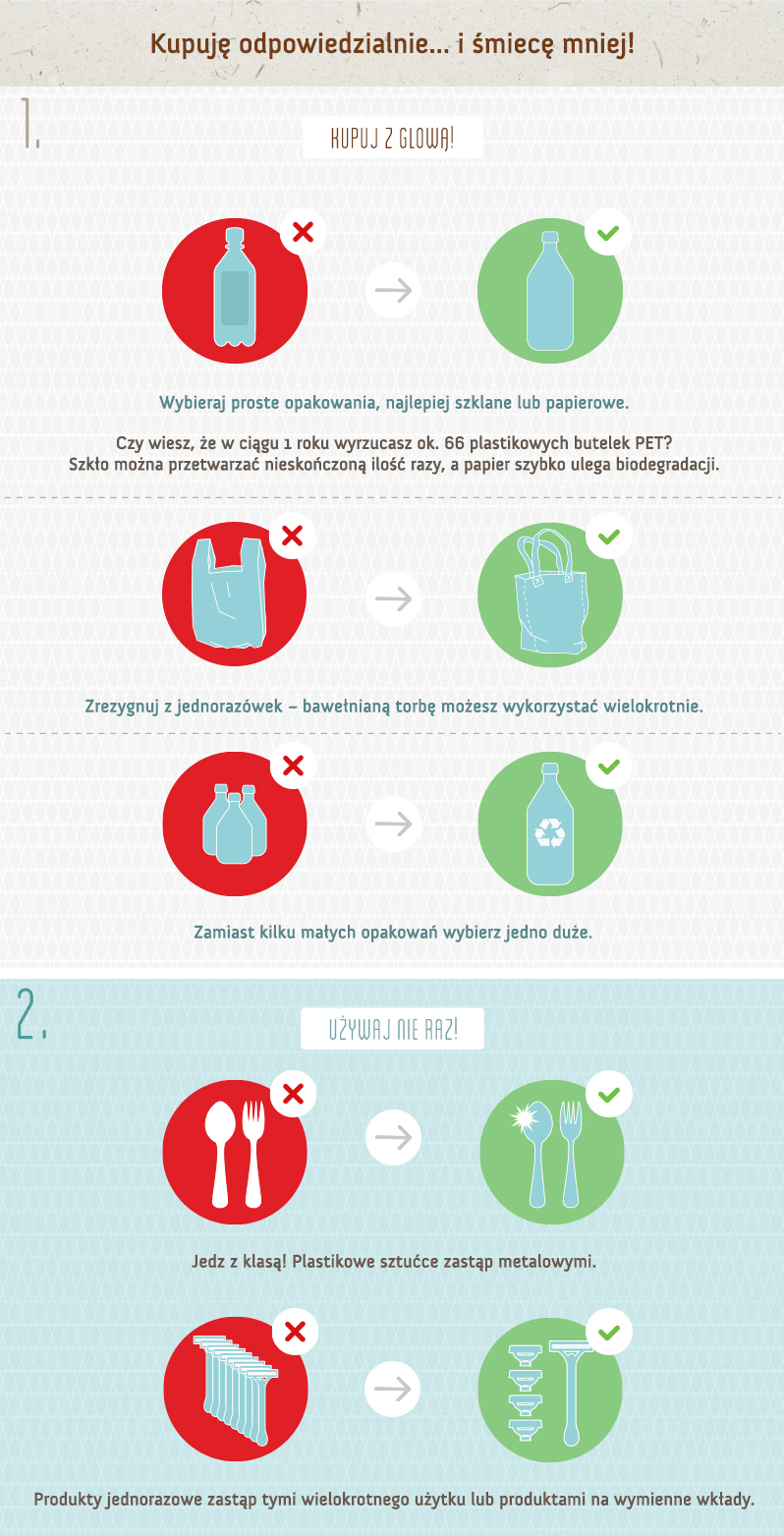 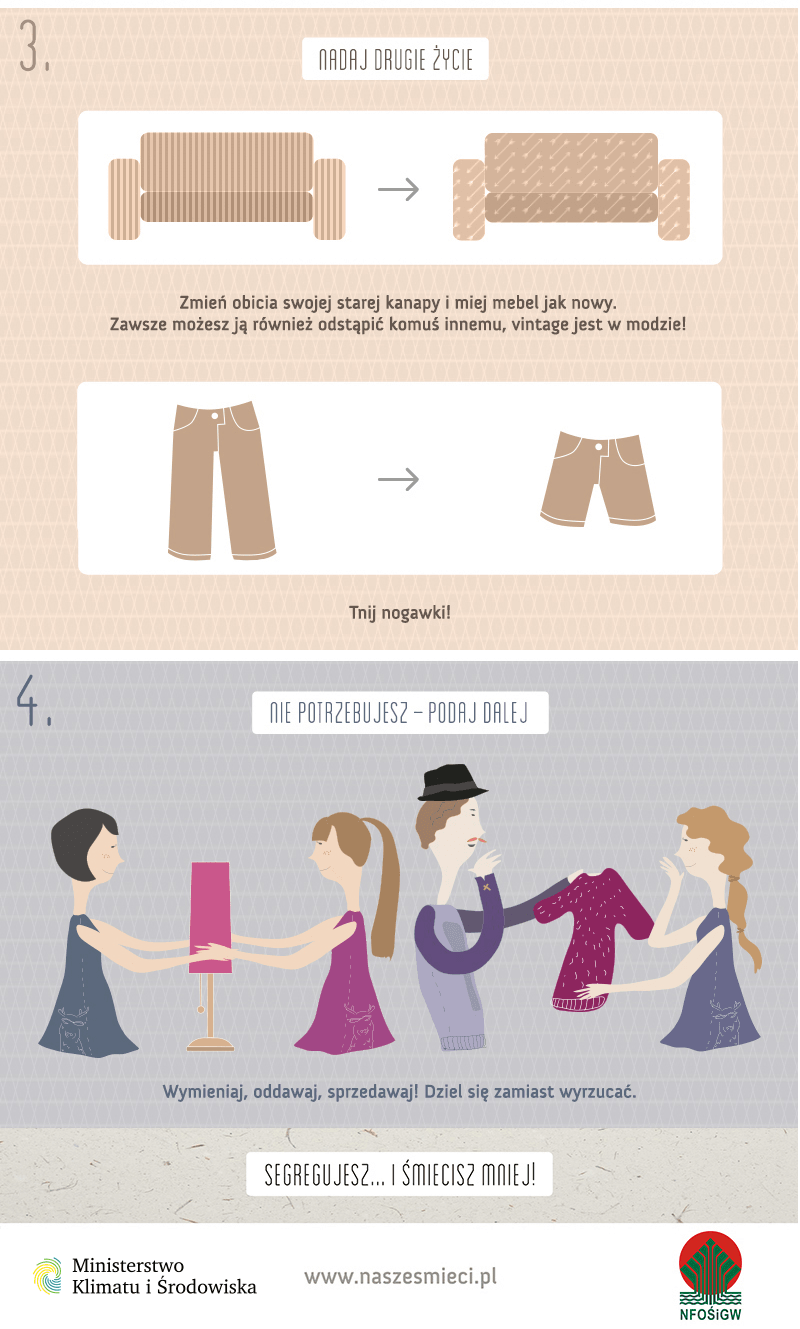 